                                                                                   копия верна Л.Н.Мельникова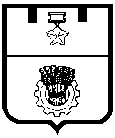 ВОЛГОГРАДСКая городская думаРЕШЕНИЕ400066, г. Волгоград, ул. Советская, 9                                                                           тел. (8442) 33-26-55, факс (8442) 55-17-13от 16.09.2013 № 1/34О назначении исполняющим обязанности главы администрации Волгограда заместителя главы администрации Волгограда Е.А.МосквичеваРуководствуясь статьями 26, 38 Устава города-героя Волгограда, на основании решения Волгоградской городской Думы от 16.09.2013 № 1/6 «Об избрании главы муниципального образования – главы Волгограда» Волгоградская городская Дума РЕШИЛА:1. Назначить исполняющим обязанности главы администрации Волгограда заместителя главы администрации Волгограда Е.А.Москвичева до назначения главы администрации Волгограда по контракту, заключаемому по результатам конкурса на замещение должности главы администрации Волгограда.2. Считать утратившим силу решение Волгоградской городской Ду-               мы от 27.04.2012 № 60/1788 «О назначении исполняющим обязанности главы администрации Волгограда заместителя главы Волгограда В.А.Собакаря».3. Администрации Волгограда опубликовать настоящее решение в официальных средствах массовой информации в установленном порядке.4. Настоящее решение вступает в силу со дня его принятия.5. Контроль за исполнением настоящего решения возложить на И.М.Гусеву – главу Волгограда.Глава Волгограда									      И.М.Гусева